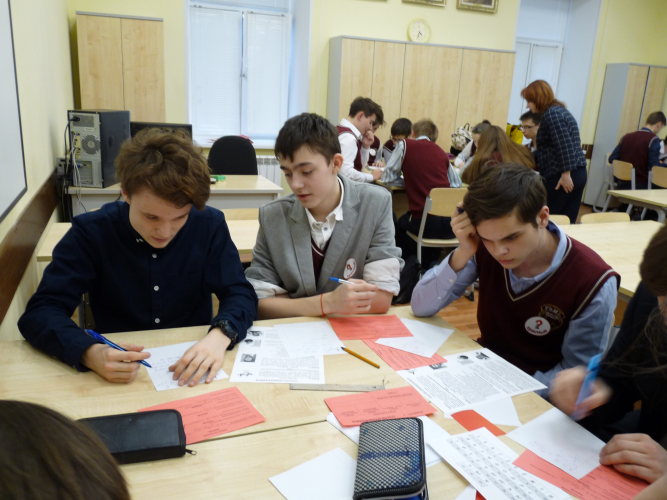 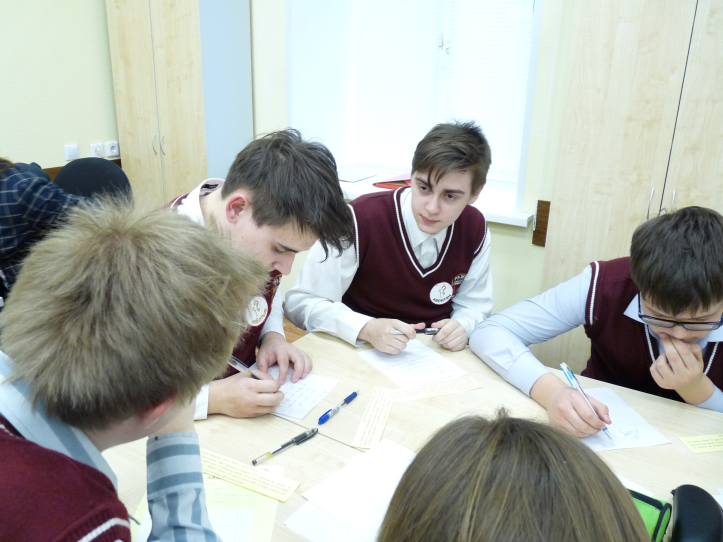 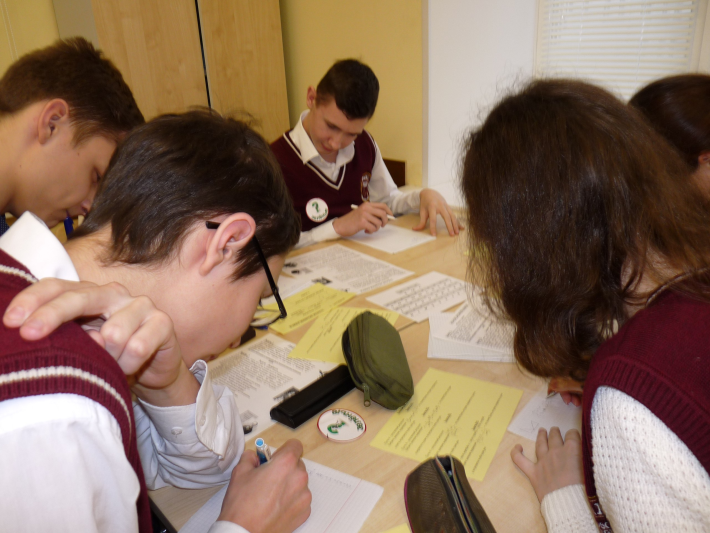 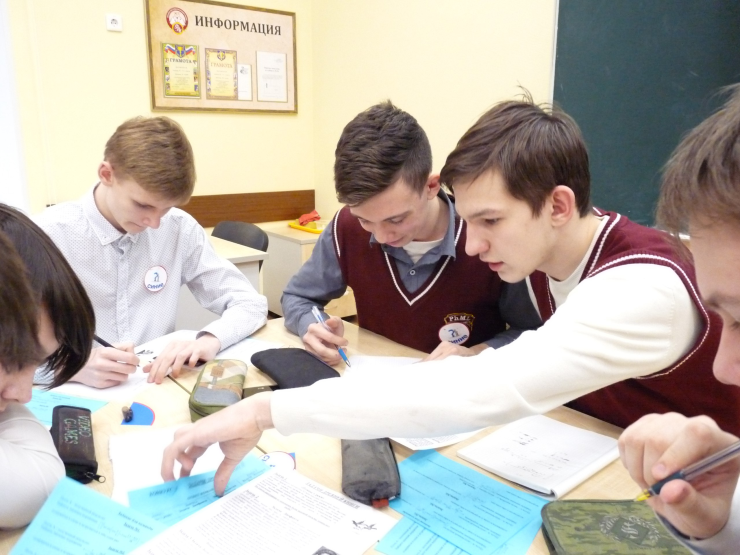 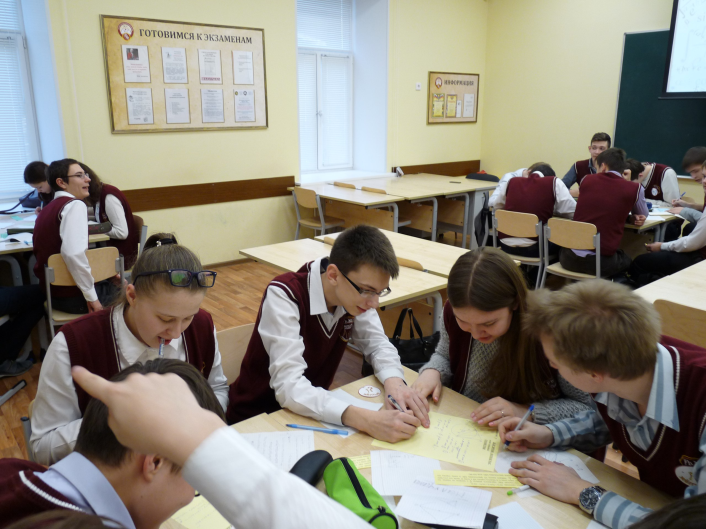 На турнире десятиклассники померялись силами в решении задач по алгебре и геометрии. Команды «Синих», «Красных», «Зеленых» и «Желтых» решали старинные математические задачи, отгадывали ребусы и расшифровывали криптограммы, продемонстрировали свои познания в истории математики…По итогам четырех конкурсов победила команда «ЗЕЛЁНЫХ», в составе: Кашин К. - капитан, Тихонова М., Лялина Е.,Медведев А., Мельников А., Самохин О. ПОЗДРАВЛЯЕМ ПОБЕДИТЕЛЕЙ!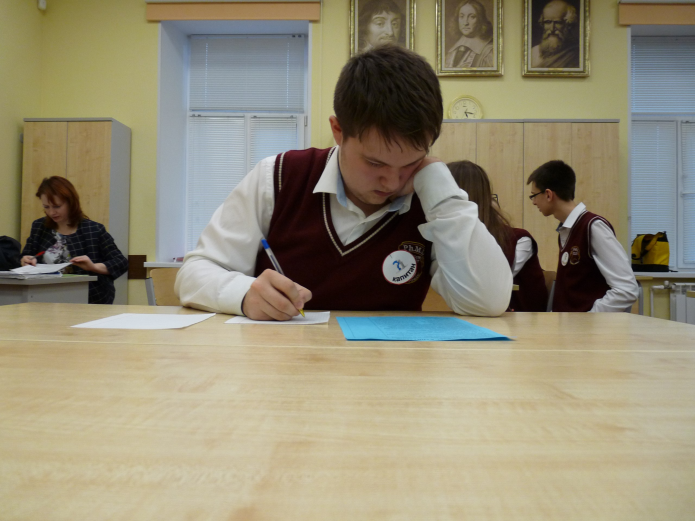 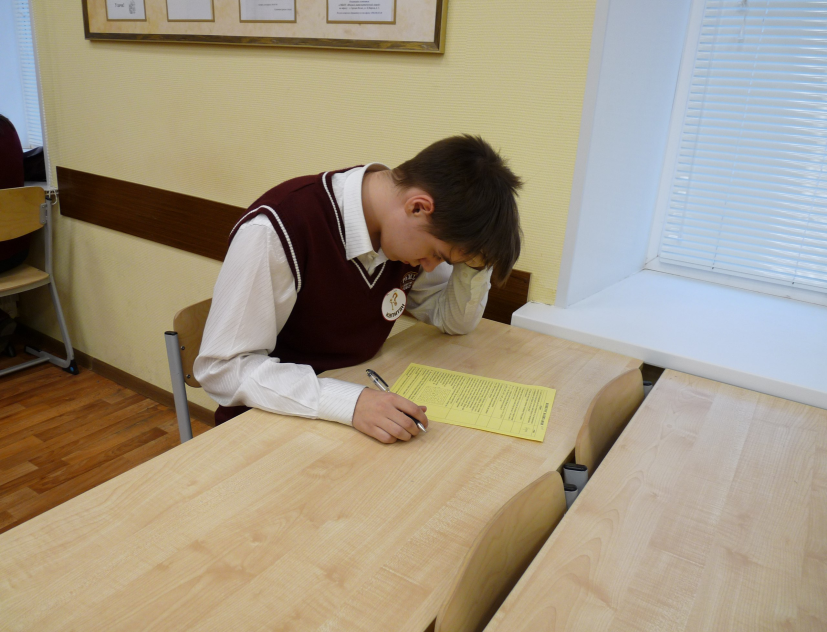 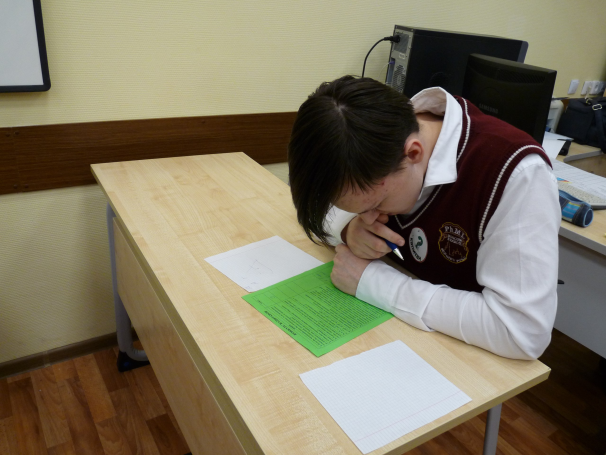 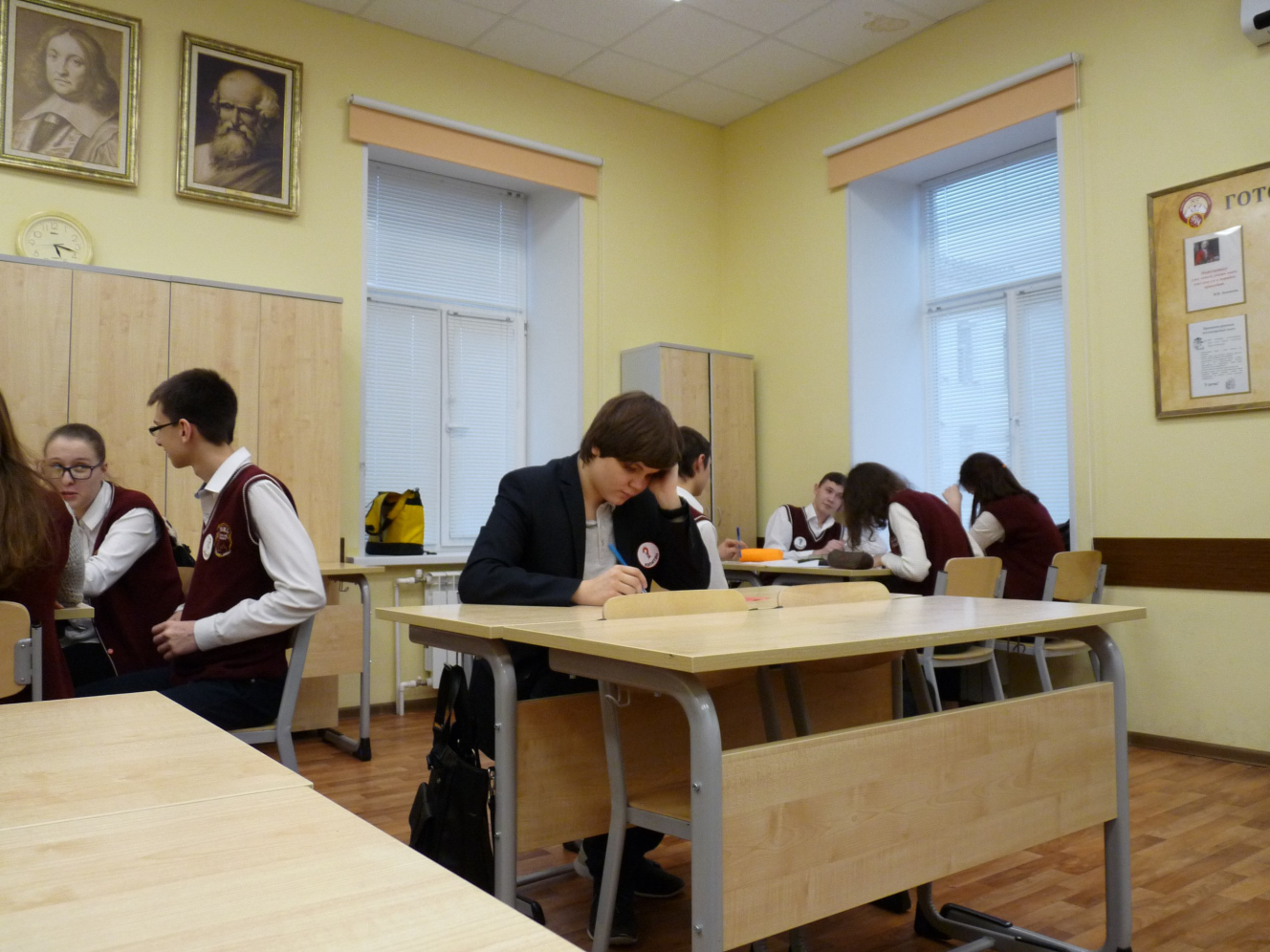 